附件1：老师和学生的注册、认证、查看课程的指南手机端注册关注公众号“课堂派”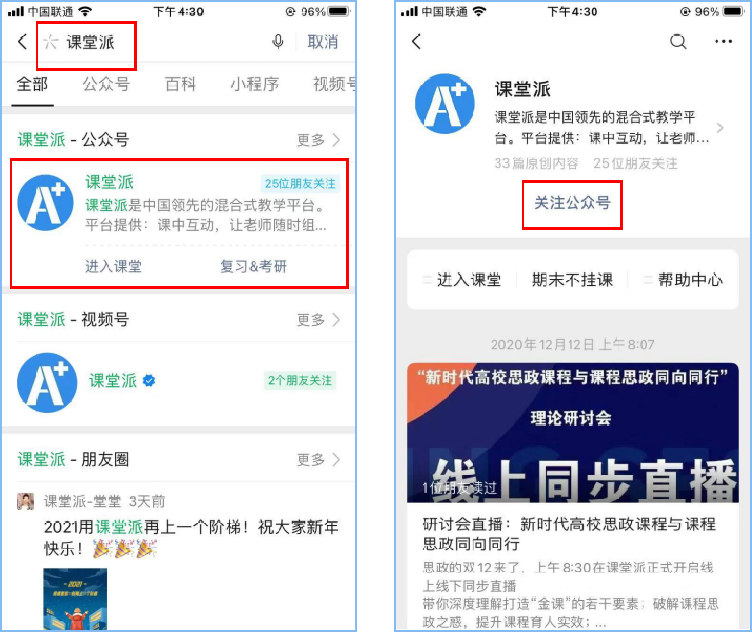 微信搜索-公众号-关注“课堂派”公众号在聊天界面置顶“课堂派”公众号，方便老师、同学们使用注册账号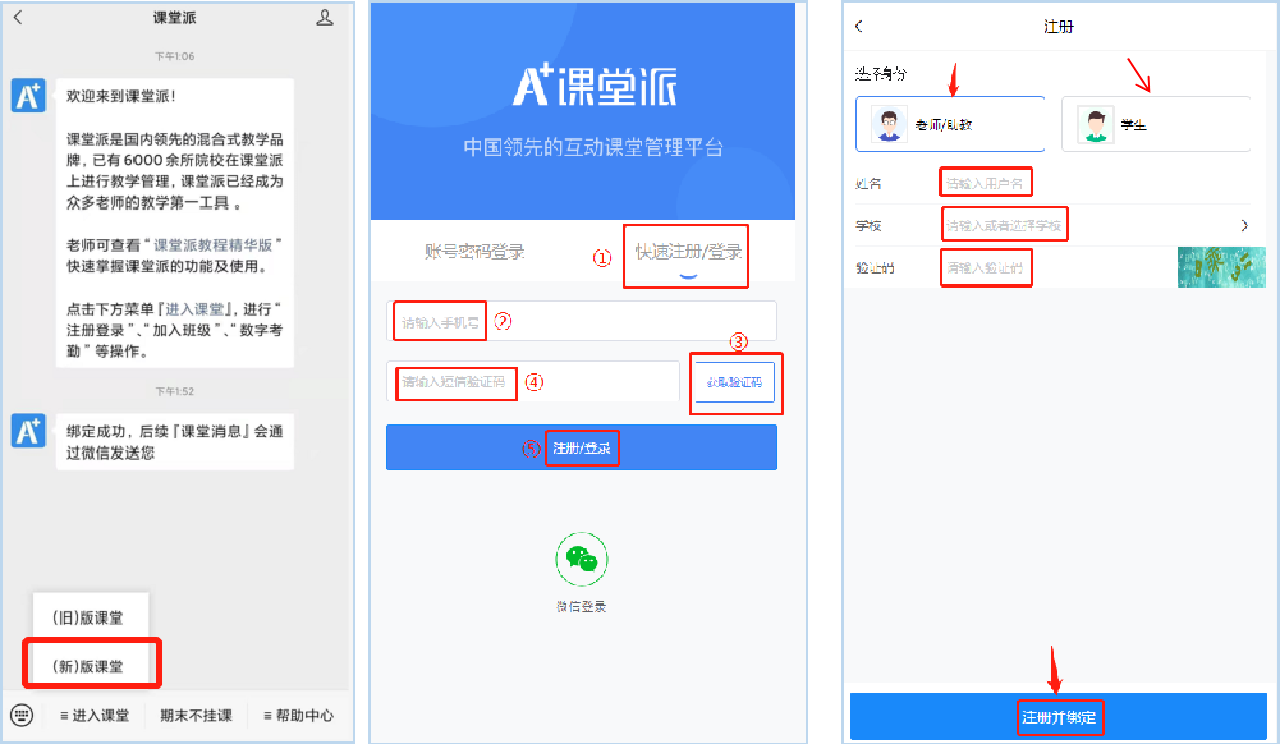 手机端在公众号“课堂派”左下角-进入课堂（新版），第一次使用先进行注册，选择老师或者学生角色，填写姓名、学校（选“江苏航运职业技术学院”）。电脑端注册在浏览器中输入网址www.ketangpai.com/，进行注册，选择老师或者学生角色，填写姓名、学校（选“江苏航运职业技术学院”）。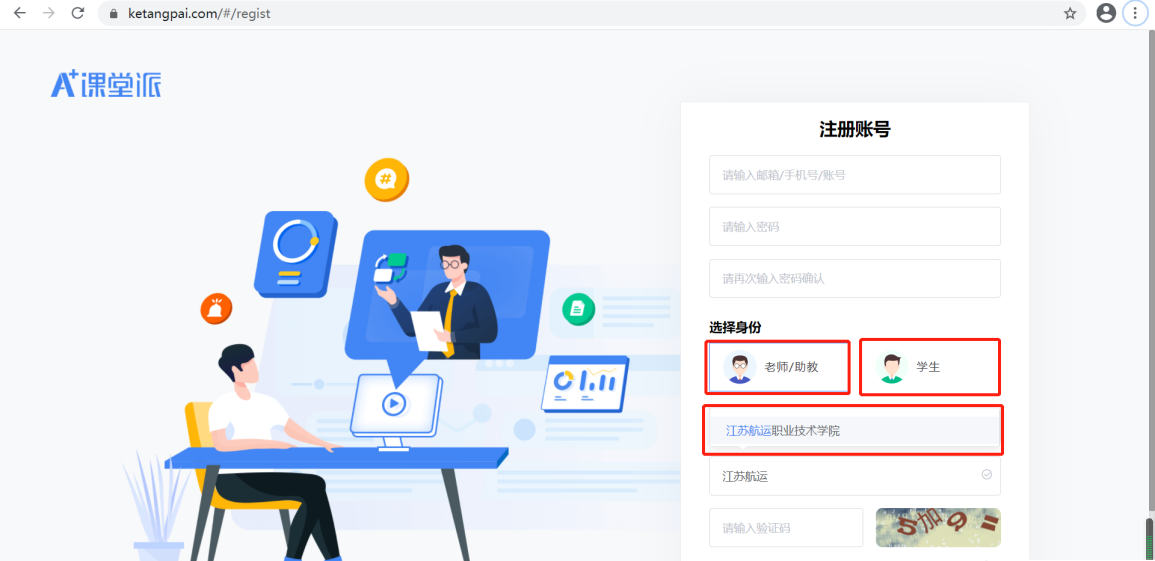 身份认证教师认证与课程绑定。电脑端或者手机微信端登录之后系统自动弹窗提醒身份认证。注：如果注册时学校选择不是“江苏航运职业技术学院”，系统不自动弹窗提醒，需到“我的（头像）-机构用户认证”进行手动认证。认证之后由系统自动创建2021-2022-2学期课程。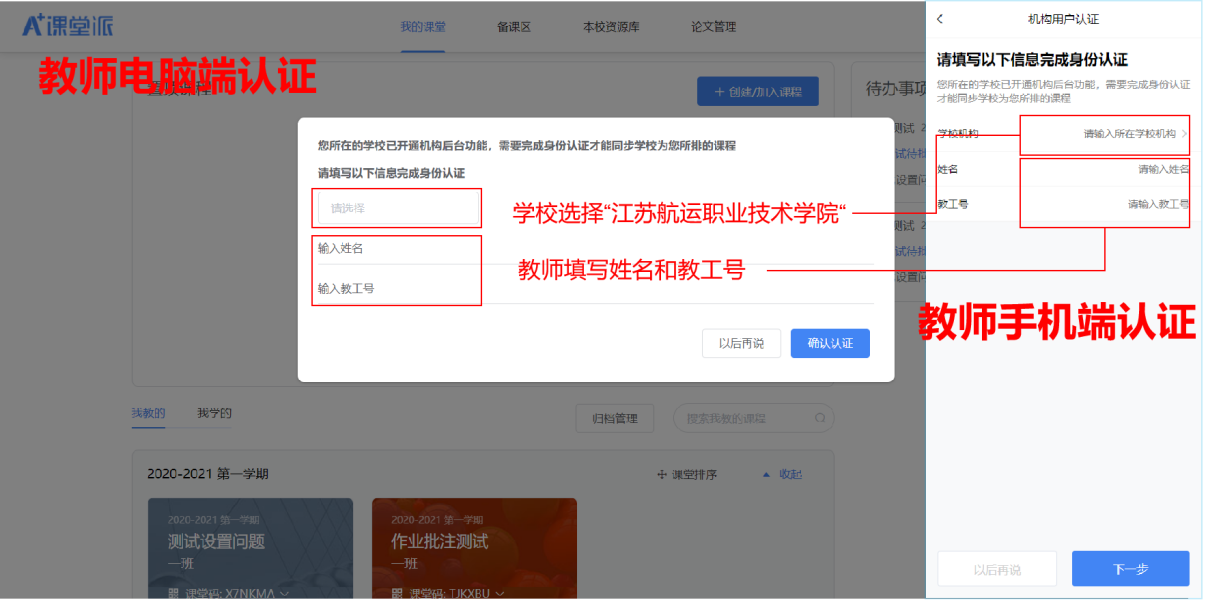 身份认证成功之后，根据系统提示继续绑定课程，绑定课程有两种方式：绑定已有课程或者由系统自动创建。第一种情况：绑定已有课程，老师如果在认证之前已经创建好本学期的课程，选择对应课程绑定已创建课程。都绑定完毕，点“确认关联”。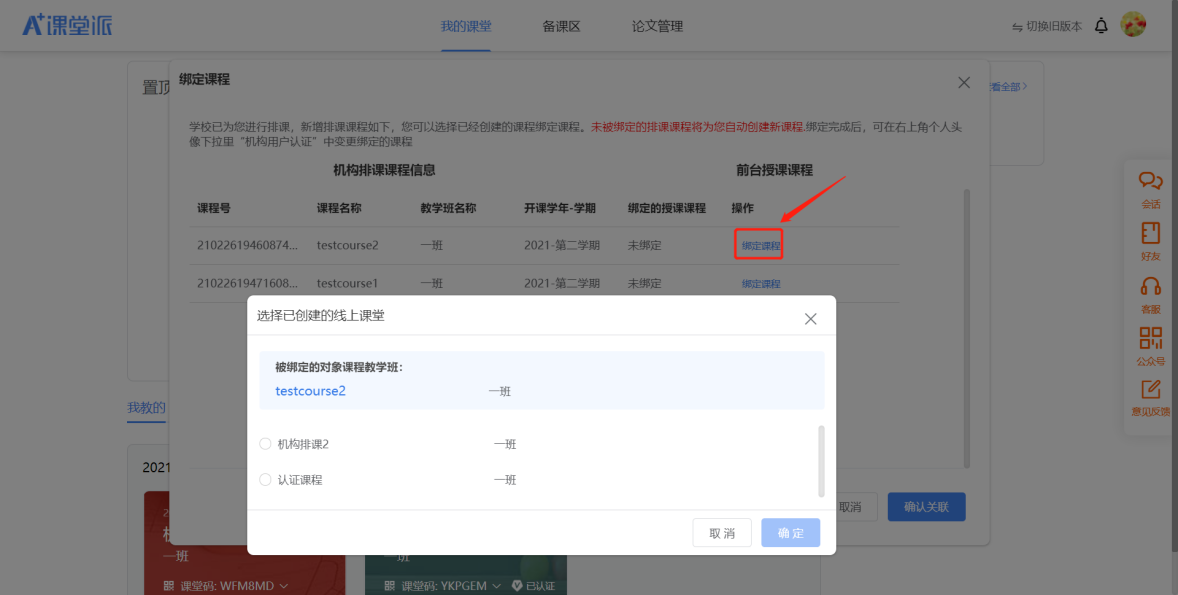 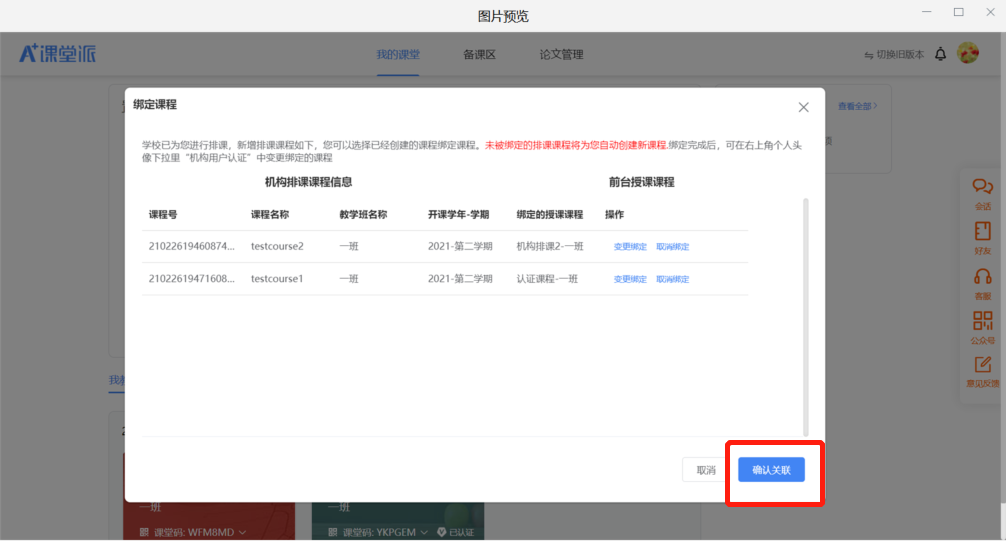 第二种情况：系统自动创建课程，老师如果在认证之前未创建好本学期的课程，直接点“确认关联”，再点“确认创建”，系统将自动为老师创建本学期课程。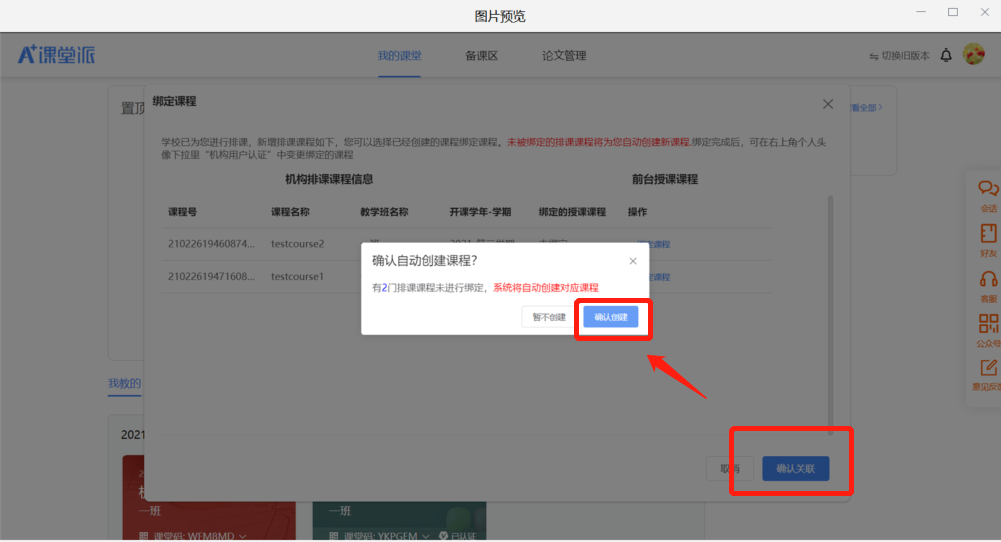 第三种情况：有的课程绑定已有课程，有的课程由系统创建。老师可以选择已有的课程进行绑定后，点“确认关联”系统将提示其他未绑定，系统将自动创建，点“确认创建”，所有的课绑定和创建完毕。学生认证。电脑端或者手机微信端登录之后系统自动弹窗提醒身份认证。注：如果注册时学校选择不是“江苏航运职业技术学院”，系统不自动弹窗提醒，需到“我的（头像）-机构用户认证”进行手动认证。认证之后由系统自动加入2021-20212-2学期课程。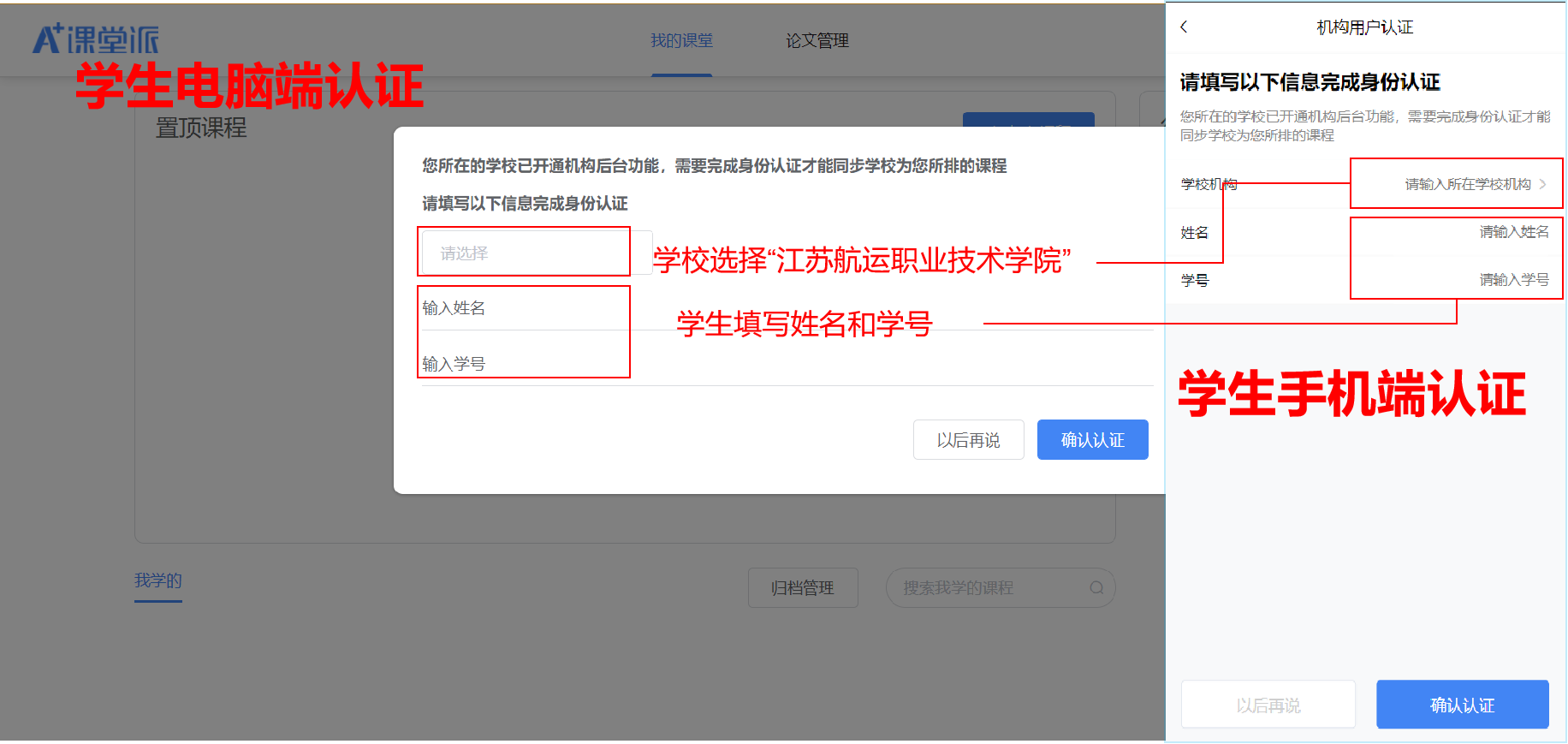 教师查看课程1．教师登录课堂派新版，身份认证和绑定课程后，即可看到系统预置的2021-2022-2学期所授课程。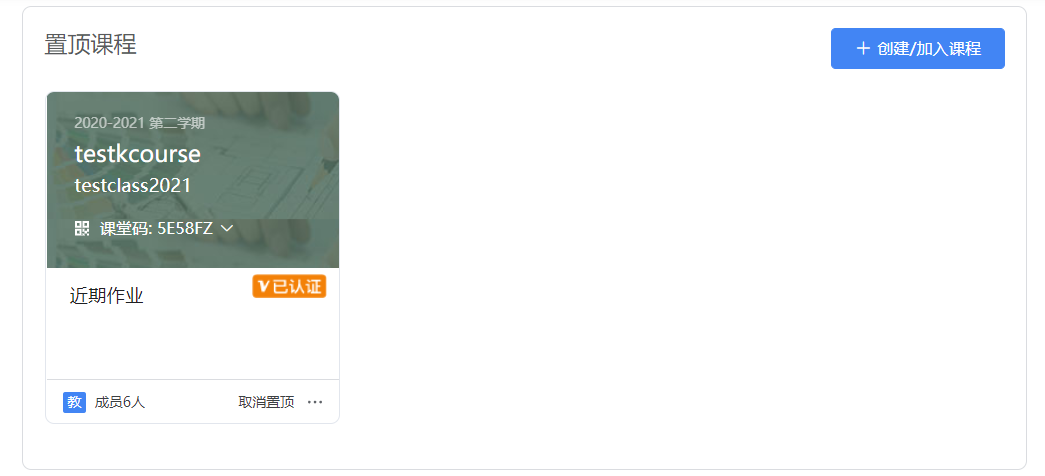 2．进入课程后，点击“已有x人加入”或右上角“成员管理”，进入成员管理页面。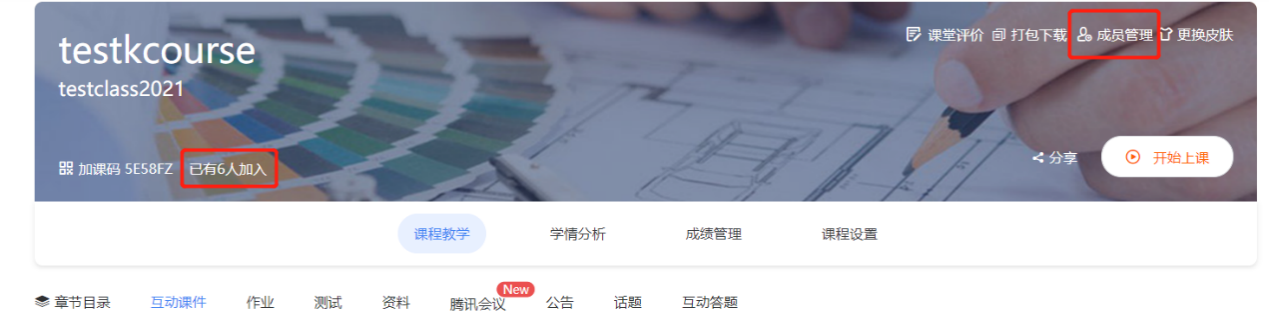 3．点击“全部学生”，可以看到已通过身份认证关联的选课学生及通过加课码加入课堂的学生。如果学生数量为0，或与教务管理系统提供的选课名单数不一致，表示有的选课学生尚未进行身份关联认证。待其身份关联认证后，系统自动加入到“全部学生”中。目前是第一次使用系统预置数据功能，绝大部分学生尚未进行身份关联认证，显示的学生数可能会让人误解。待学生身份关联认证完成后，以后学期可以避免这个现象。点击右上角“选课学生名单”，可以看到由教务管理系统导出的选课学生名单。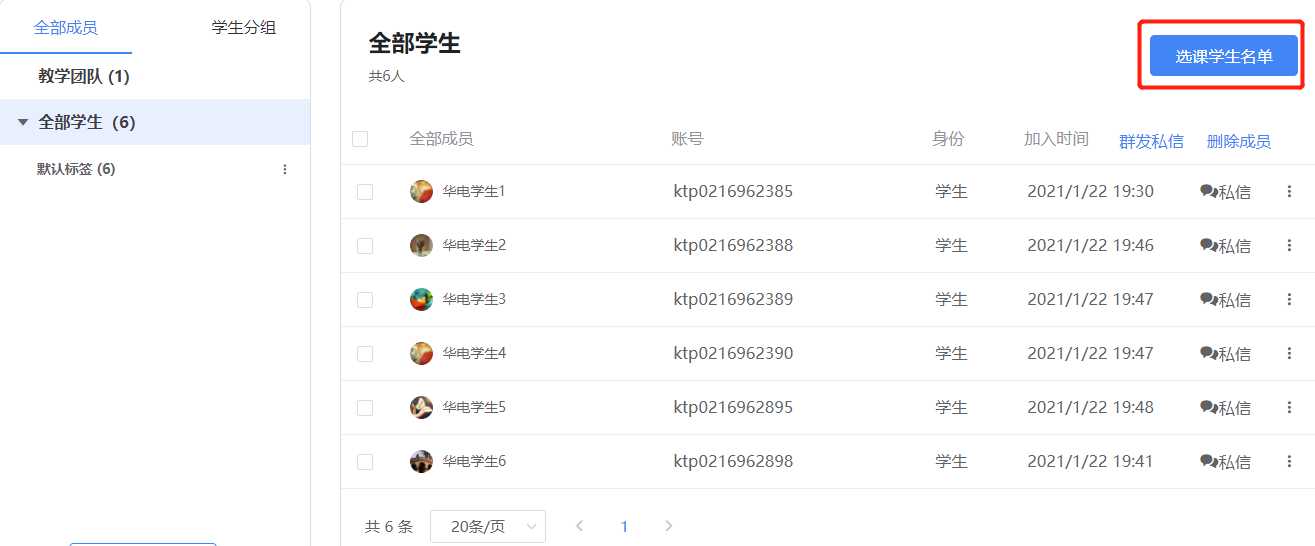 4．进入“选课学生名单”，可以查阅“全部名单”、“已认证加课名单”、“未认证未加课名单”。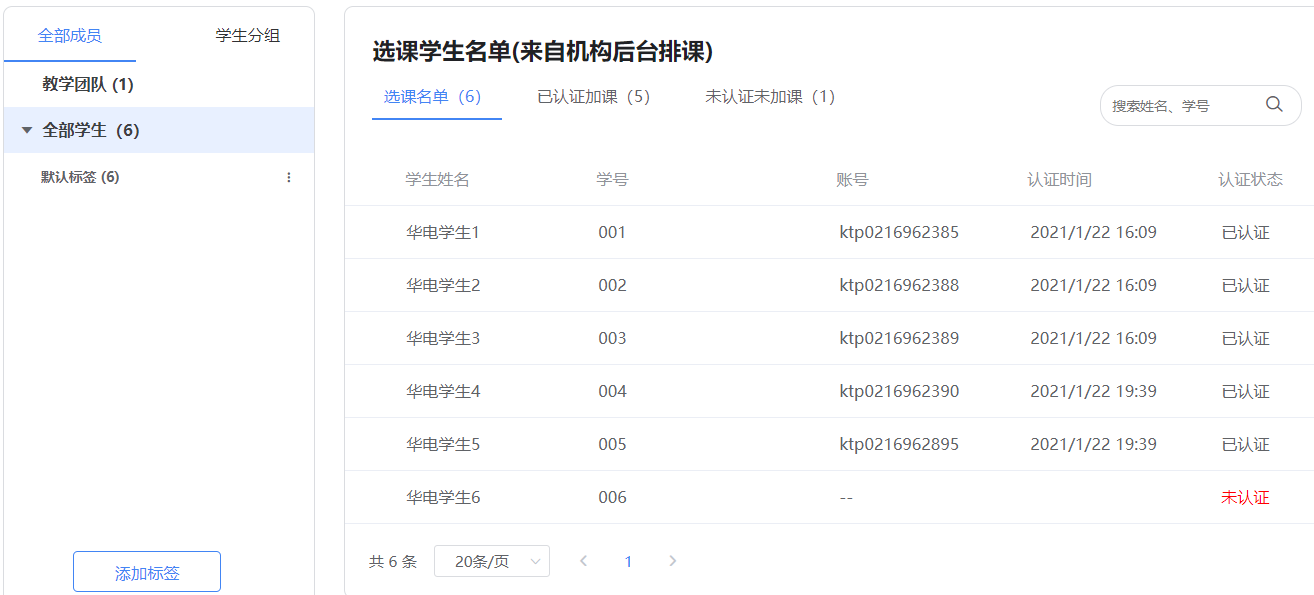 学生查看课程学生登录课堂派新版，即可看到系统预置的2021-2022-2学期所授课程。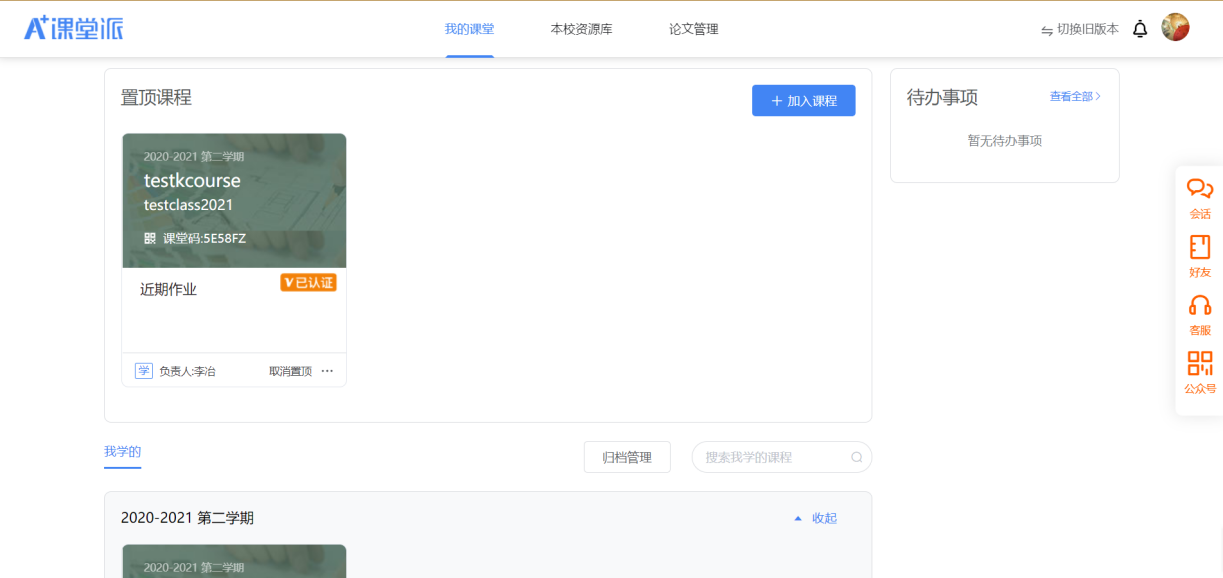 